Методическая разработка непосредственной образовательной деятельности для детей старше-подготовительной группы компенсирующей направленности СП «детский сад» ГБОУ СОШ «Центр образования» пос. ВарламовоДуболазова С.Ю., учитель – логопедТема: «Татарский костюм»Цель: формирование представления о татарской национальной культуре.Задачи по образовательным областям:Материал: записи видеоэнциклопедии нашей страны «Мы живем в России. Татары» https://youtu.be/MNS47TRAQCQ   (https://youtu.be/ZGJwafu4Oo4);  детской татарской песни (https://youtu.be/A5K1JtJN37E); карта России (приложение 1), пазлы «Татарский национальный костюм» (приложение 2). рассказ о татарском народном костюме https://youtu.be/pZQOoGBE9TUОрганизационная структура логопедического занятия:Приложение 1Карта России с регионами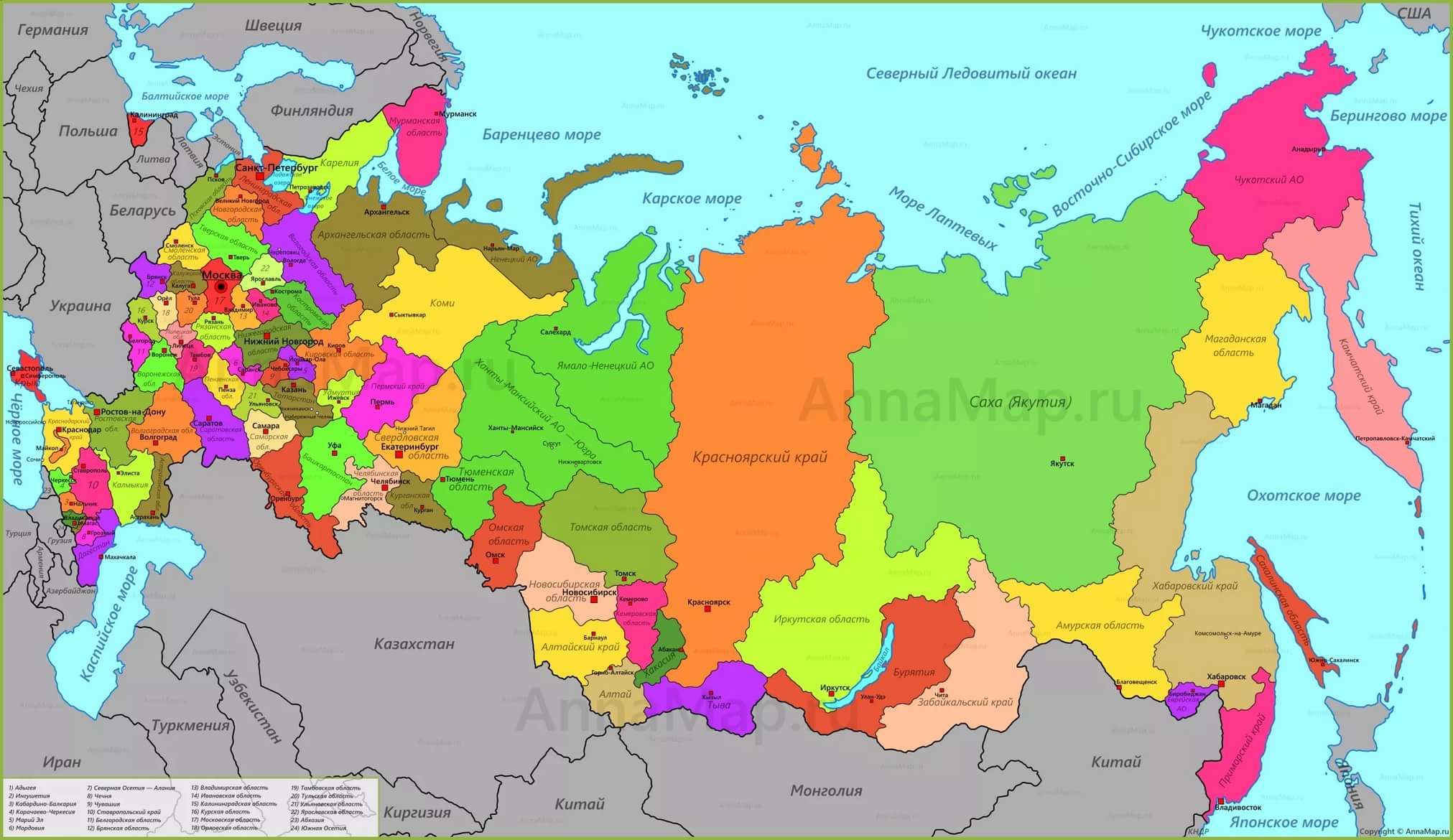 Приложение 2Пазлы «Татарский народный костюм»ОбразовательныеВоспитательныеКоррекционныеРечевое развитиеОбогащать импрессивный словарь словами, обознача-ющими элементы татарского национального костюма: калфак, камзол, шаровары, ичиги.Упражнять в составлении рассказа по плану педагога о женском и мужском  татарских костюмах- Закреплять умение образовывать однокоренные слова к слову «татары»: татарка, татарин, Татарстан, татарские и т.д.;- совершенствовать навыки ведения диалога.Активизировать в активной речи детей слова – признаки;упражнять в согласовании прилагательных и существительных в роде и числе (калфак – зеленый, яркий, нарядный, праздничный и т.д.)Познаватель-ное развитиеУточняются навыки работы с картой: нахождение соседних регионов.Знакомятся с традициями татарского народа, традиционным костюмом.Социально - коммуникативныеВоспитывать интерес  традициям другого народа, дружеское отношение к представителям других этносов.Художественно - эстетическоеЗнакомить с национальными татарскими мелодиями, отдельными танцевальными движениями.Этап Длительность этапаМетодыи приемы работыМетодыи приемы работыФормы организации и виды деятельности детейДеятельность 
учителя-логопедаДеятельностьобучающихсяРезультат деятельностиI Этап МотивацииЦель: настроить на совместную деятельность, вызвать желание работать с картой России (приложение 1).Цель: настроить на совместную деятельность, вызвать желание работать с картой России (приложение 1).Цель: настроить на совместную деятельность, вызвать желание работать с картой России (приложение 1).Цель: настроить на совместную деятельность, вызвать желание работать с картой России (приложение 1).Цель: настроить на совместную деятельность, вызвать желание работать с картой России (приложение 1).Цель: настроить на совместную деятельность, вызвать желание работать с картой России (приложение 1).Цель: настроить на совместную деятельность, вызвать желание работать с картой России (приложение 1).I Этап Мотивации3 минПрактический метод: работа с картой (нахождение родного города, определение соседних областей)Словесный метод: диалогПрактический метод: работа с картой (нахождение родного города, определение соседних областей)Словесный метод: диалогГрупповаяПедагог вносит в группу карту России, объясняет, что карта необычная: на ней выделены регионы России. Говорит:- А в какой области живем мы с вами? Попробуйте отыскать на карте Самарскую область. Какие регионы располагаются рядом с Самарской областью?  - Я очень люблю путешествовать, потому что интересно, как живут разные люди, какие у них традиции, танцы. А вам это интересно? (Выслушивает ответы детей, эмоционально реагирует на высказывания детей). Я никогда не была в Татарстане, но очень хотела бы узнать, как там живут люди. А вы хотите узнать про наших соседей татар?Дети проявляют интерес  карте, желание работать с ней: находить свой регион, называть соседние: Саратовская, Ульяновская, Оренбургская область, Татарстан.Вызвано желание взаимодействовать с педагогом, выполнять его просьбы, уточняются навыки  работы с картой, совершенствуются навыки ведения диалога.II. Этап Актуализации знанийЦель: закреплять умение образовывать однокоренные слова к слову «татары»: татарка, татарин, Татарстан, татарские и т.д..Цель: закреплять умение образовывать однокоренные слова к слову «татары»: татарка, татарин, Татарстан, татарские и т.д..Цель: закреплять умение образовывать однокоренные слова к слову «татары»: татарка, татарин, Татарстан, татарские и т.д..Цель: закреплять умение образовывать однокоренные слова к слову «татары»: татарка, татарин, Татарстан, татарские и т.д..Цель: закреплять умение образовывать однокоренные слова к слову «татары»: татарка, татарин, Татарстан, татарские и т.д..Цель: закреплять умение образовывать однокоренные слова к слову «татары»: татарка, татарин, Татарстан, татарские и т.д..II. Этап Актуализации знаний3 минИгровые методы:игра с мячом «Родственные слова»Игровые методы:игра с мячом «Родственные слова»Групповая- Вставайте по кругу, мы поиграем в игру «Родственные слова». Правила игры таковы: я кидаю мяч и задаю вопрос, на него отвечает только тот ребенок, у  которого мяч. Вопросы: «Кто живет в Татарстане?» (татары) «Мальчик татарин  девочка…?» (татарка) «В каком регионе  живут татары?» (В Татарстане) и т.д.После игры дети садятся на стульчикиДети играют в игру, выполняя ее правила, составляют однокоренные слова.Закрепляется умение образовывать однокоренные слова к слову «татары»: татарка, татарин, Татарстан, татарские и т.д.Цель: создать условия для актуализации имеющихся знаний.Цель: создать условия для актуализации имеющихся знаний.Цель: создать условия для актуализации имеющихся знаний.Цель: создать условия для актуализации имеющихся знаний.Цель: создать условия для актуализации имеющихся знаний.Цель: создать условия для актуализации имеющихся знаний.Цель: создать условия для актуализации имеющихся знаний.5 минСловесные методы:Беседа «Что мы знаем о татарах?»Словесные методы:Беседа «Что мы знаем о татарах?»Групповая- Скажите, пожалуйста, что вы знаете о наших соседях, татарах?После того, как дети выскажутся логопед делает вывод: «А ведь знаем мы о соседях совсем немного. Нужно это исправлять! Дети по очереди высказываются.Актуализируются имеющиеся знания.III. Этап Объяснения (приобретения нового знания)Цель: познакомить с отдельными татарскими традициями, элементами традиционных татарских костюмов; активизировать в активной речи детей слова – признаки; упражнять в согласовании прилагательных и существительных в роде и числе (калфак – зеленый, яркий, нарядный, праздничный и т.д.) Цель: познакомить с отдельными татарскими традициями, элементами традиционных татарских костюмов; активизировать в активной речи детей слова – признаки; упражнять в согласовании прилагательных и существительных в роде и числе (калфак – зеленый, яркий, нарядный, праздничный и т.д.) Цель: познакомить с отдельными татарскими традициями, элементами традиционных татарских костюмов; активизировать в активной речи детей слова – признаки; упражнять в согласовании прилагательных и существительных в роде и числе (калфак – зеленый, яркий, нарядный, праздничный и т.д.) Цель: познакомить с отдельными татарскими традициями, элементами традиционных татарских костюмов; активизировать в активной речи детей слова – признаки; упражнять в согласовании прилагательных и существительных в роде и числе (калфак – зеленый, яркий, нарядный, праздничный и т.д.) Цель: познакомить с отдельными татарскими традициями, элементами традиционных татарских костюмов; активизировать в активной речи детей слова – признаки; упражнять в согласовании прилагательных и существительных в роде и числе (калфак – зеленый, яркий, нарядный, праздничный и т.д.) Цель: познакомить с отдельными татарскими традициями, элементами традиционных татарских костюмов; активизировать в активной речи детей слова – признаки; упражнять в согласовании прилагательных и существительных в роде и числе (калфак – зеленый, яркий, нарядный, праздничный и т.д.) Цель: познакомить с отдельными татарскими традициями, элементами традиционных татарских костюмов; активизировать в активной речи детей слова – признаки; упражнять в согласовании прилагательных и существительных в роде и числе (калфак – зеленый, яркий, нарядный, праздничный и т.д.) III. Этап Объяснения (приобретения нового знания)2 мин Наглядный метод:- демонстрация видеоэнциклопедии «Мы живем в России. Татары»;Словесный метод:- вопросы;Наглядный метод:- демонстрация видеоэнциклопедии «Мы живем в России. Татары»;Словесный метод:- вопросы;ГрупповаяиндивидуальнаяПредлагает посмотреть небольшой мультипликационный фильм «Мы живем  в России. Татары». После задает вопросы: Какой второй по численности народ в России? Как называются богатыри, победившие в боях на кушаках? (Батыр) Участвуют в беседе, знакомятся с новыми словами: кушак, батыр. Знакомятся некоторыми татарскими традициями: боем на кушаках. Воспитывается интерес к традициям другого народа.8 минСловесный метод:- рассказ воспитателя о женском и мужском татарских костюмах;- беседа по содержанию рассказа.Наглядный метод: демонстрация иллюстрацийИгровой  метод: словесная игра «Скажи, какой?»Словесный метод:- рассказ воспитателя о женском и мужском татарских костюмах;- беседа по содержанию рассказа.Наглядный метод: демонстрация иллюстрацийИгровой  метод: словесная игра «Скажи, какой?»групповая- В дни празднования Навруза (приход весны), Сабантуя (окончания сельскохозяйствен-ных работ) люди одевали свои самые красивые одежды. Знаете ли вы, какая одежда у татар? Сейчас я вам об этом расскажу и покажу: в женский костюм входит платье (кульмек), жилетка (камзол), штаны (шаровары). На голову обязательно повязывали платок (калфак). Мужской же костюм состоит из рубахи (кульмэк), штанов (ыштан) и жилетки (камзол). На ноги обували туфли или сапожки (ичиги).По мере рассказывания демонстрирует изображения предметов одежды. Задает вопросы по каждому предмету одежды: Какой калфак? Обращает внимание на согласование существительных и прилагательных в числе и роде.Затем задает вопросы: Как называется женский платок? (Калфак) Какое название у красивого платья с воланами? (Кульмек) и т.д.Воспринимают информацию, запоминают названия предметов костюма, отвечают на вопросы педагога.Знакомятся элементами татарского национального костюма, обогащается импрессивный словарь словами: кульмек, камзол, ыштан, калфак, ичиги.Активизируются в активной речи детей слова – признаки;упражняются в согласовании прилагательных и существительных в роде и числе (калфак – зеленый, яркий, нарядный, праздничный и т.д.)IV. ЭтапФизминуткаЦель: снять статическое напряжение, познакомить с отдельными татарскими мелодиями. Цель: снять статическое напряжение, познакомить с отдельными татарскими мелодиями. Цель: снять статическое напряжение, познакомить с отдельными татарскими мелодиями. Цель: снять статическое напряжение, познакомить с отдельными татарскими мелодиями. Цель: снять статическое напряжение, познакомить с отдельными татарскими мелодиями. Цель: снять статическое напряжение, познакомить с отдельными татарскими мелодиями. IV. ЭтапФизминутка3 минПрактический:Танцевальный флешмобПрактический:Танцевальный флешмобГрупповая- Во время традиционных татарских праздников на площадях громко звучит татарская музыка и жители танцуют зажигательные татарские танцы. Вместе с группой «СалаваTIK» поучаствуем в флешмобе под детскую татарскую песню. Дети слушают песню, повторяют движения флешмобаСнято статическое напряжение, дети познакомились с татарскими мелодиями и танцевальными движениями.VI. Этап ЗакрепленияЦель: упражнять в составлении  рассказа по плану педагога о женском и мужском  татарских костюмах.Цель: упражнять в составлении  рассказа по плану педагога о женском и мужском  татарских костюмах.Цель: упражнять в составлении  рассказа по плану педагога о женском и мужском  татарских костюмах.Цель: упражнять в составлении  рассказа по плану педагога о женском и мужском  татарских костюмах.Цель: упражнять в составлении  рассказа по плану педагога о женском и мужском  татарских костюмах.Цель: упражнять в составлении  рассказа по плану педагога о женском и мужском  татарских костюмах.VI. Этап Закрепления5 мин5 минСловесный: составление рассказа по плану воспитателяИндивидуальный- Сейчас нужно рассказать о костюмах наших татарских соседей по плану (обращает внимание на доску, на которой размещены элементы костюма). Девочки расскажут о женском татарском костюме: вначале скажут про калфак, затем о платье кульмек, после о жилетке – камзоле, и шароварах.А мальчики расскажут о мужском костюме: вначале о тюбетейке, затем о рубахе- кульмэк, штанах – ышьан и  о камзоле. Не забудьте о словах признаках, ведь они делают нашу речь красивой.Педагог обращает внимание на использование в речи детей прилагательных.Дети рассказывают о мужском и женском костюмах.Упражняются  в составлении рассказов по плану педагога о женском и мужском  татарских костюмахVIII. ЭтапИтог занятия. РефлексияЦель: воспитывать у детей чувство гордости от выполнения задания, навыки сотрудничества.Цель: воспитывать у детей чувство гордости от выполнения задания, навыки сотрудничества.Цель: воспитывать у детей чувство гордости от выполнения задания, навыки сотрудничества.Цель: воспитывать у детей чувство гордости от выполнения задания, навыки сотрудничества.Цель: воспитывать у детей чувство гордости от выполнения задания, навыки сотрудничества.Цель: воспитывать у детей чувство гордости от выполнения задания, навыки сотрудничества.VIII. ЭтапИтог занятия. Рефлексия1 минСловесные:- беседаСловесные:- беседаГрупповаяОбщается к детям с вопросами: «С каким народом мы сегодня познакомились» «Что показалось вам наиболее интересным?»- Я дарю вам в группу пазлы «Татарский народный костюм». Принимают участие в беседе. Воспитывается дружеское отношение к представителям других этносов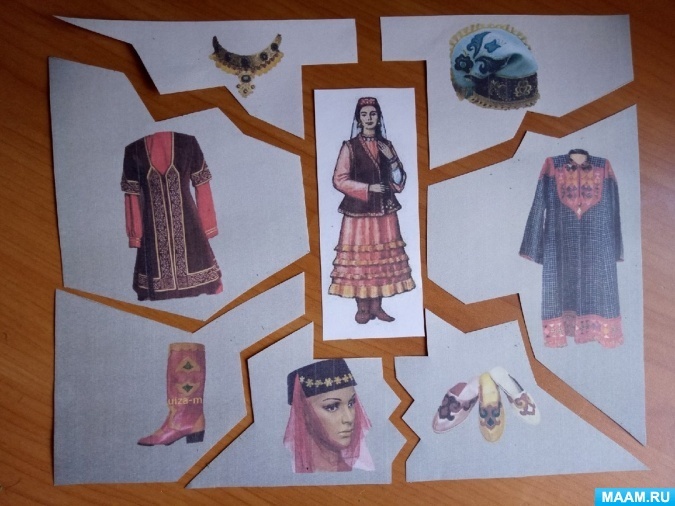 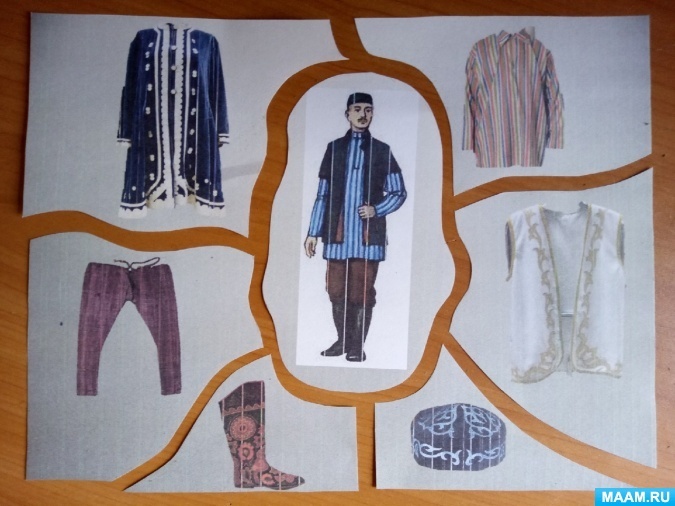 Женский национальный костюмМужской национальный костюм